10 марта 2023Заседание Дискуссионного Клуба Онкологов  "Метастатическое поражение печени: абляция vs резекция"Программа конференцииОргкомитет благодарит за оказанную поддержку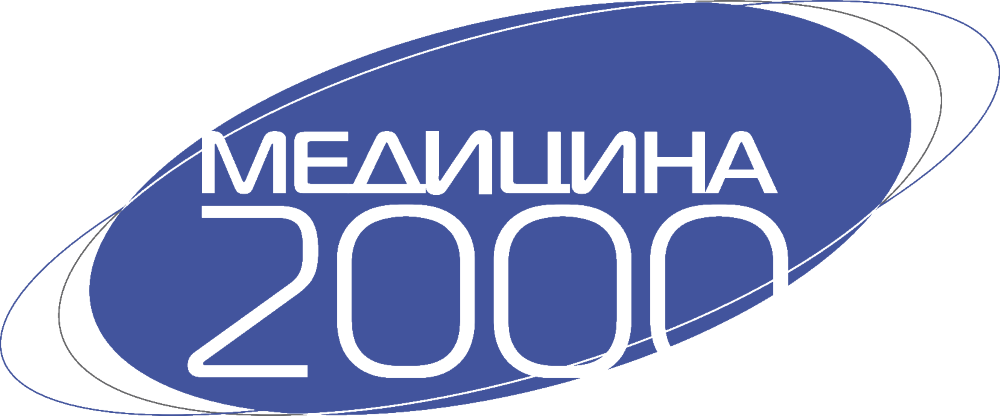 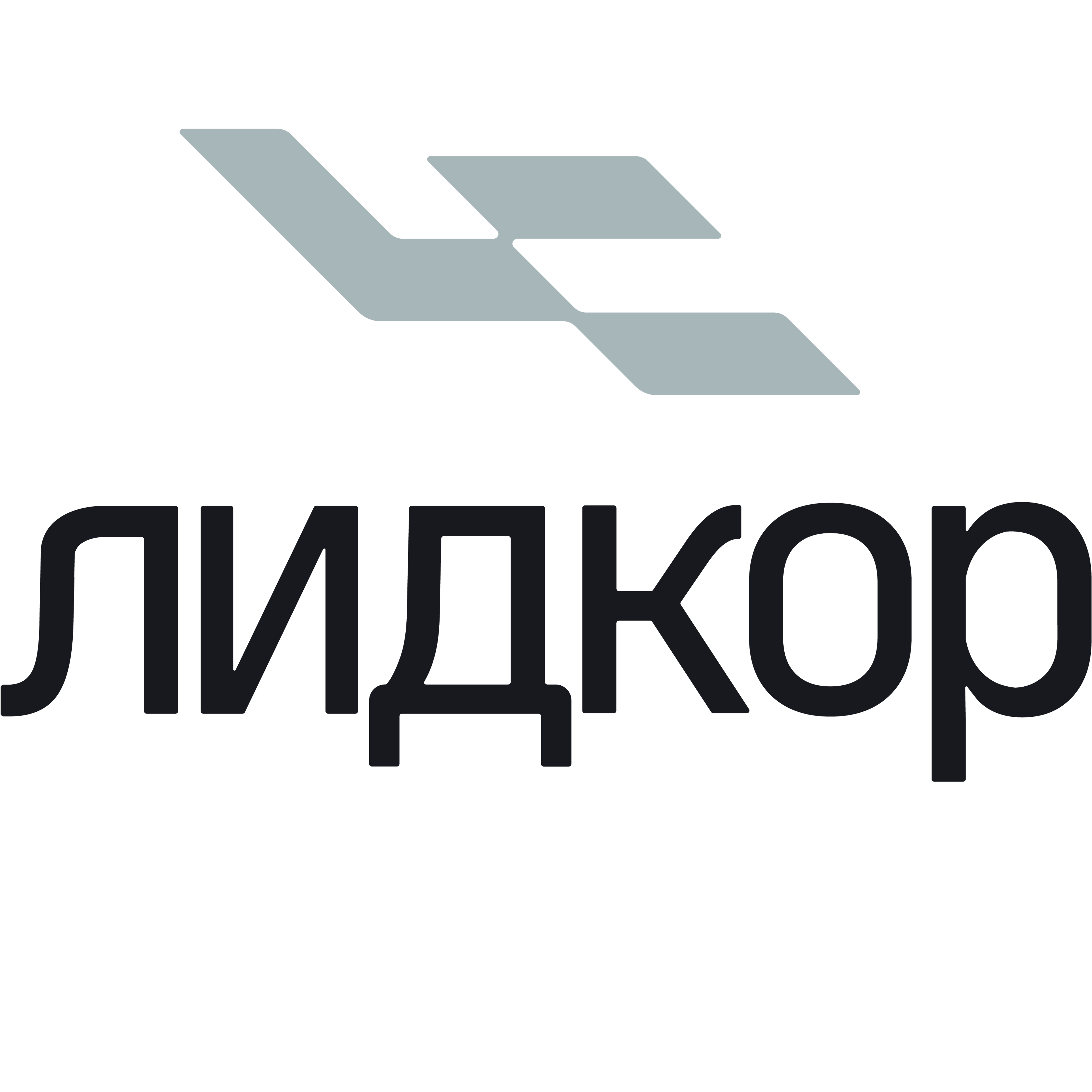 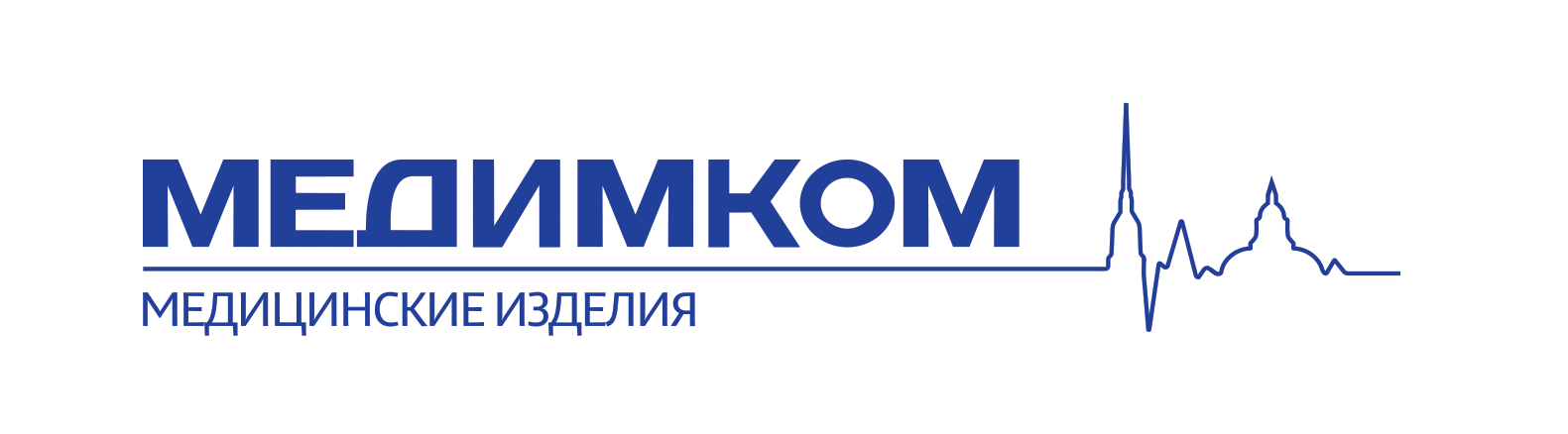 16:00Вводная частьЕгоренков Виталий Викторович  приветствие, представление коллег. Шачинов Евгений Геннадьевич род деятельности, представление методики, эффективность. Навматуля Александр Юрьевич род деятельности, обзор литературы по эффективности хирургического лечения в сравнении с термоабляциейКлиническая частьНавматуля Александр Юрьевич клинические случаи. Шачинов Евгений Геннадьевич клинические случаи.ДискуссияМнение экспертов. Вопросы слушателей.Моисеенко Владимир Михайлович, Егоренков Виталий Викторович, Шачинов Евгений Геннадьевич, Навматуля Александр Юрьевич, Диникин Михаил Сергеевич, Руткин Игорь Олегович, Филонов Алексей Леонидович, Полехин Алексей Сергеевич.